Agenda forMay 4, 2021Regular Meeting of Project Impact STEM Academy Board of Directors6:30 PM 2275 W Hubbard Road Kuna, ID 83634 Bldg. 3 (limited occupancy)Zoom Link Meeting ID: 751 4470 1119 Passcode: B0qTqKCALL MEETING TO ORDERTime ___________ROLL CALL (Jensen)Director Fleming ____Director Peterson ____Director Jensen ____Director White ____vacant ____Quorum Y/NREADING OF MISSION or CHARTER DESIGN ELEMENTS (Jensen)Mission: Project Impact STEM Academy will provide an engaging, adaptive learning environment through the use of personalized learning plans, intentionally integrated curriculum, mastery-based progression, and authentic projects embedded in science, technology, engineering, and math. In this environment, students will gain confidence, practice failure until it is no longer intimidating, and become invested in the life-long pursuit of knowledge.Design Elements:STEM will be developed as a school-wide culture through a focus on inquiry, problem solving, and flexible scheduling.Curriculum will be mastery-based and personalized.Curriculum will be integrated across subjects through use of project-based learning strategies as well as reading and writing projects.Expanded assessment methodologies will be used school-wide, including portfolios, presentations, and rubrics that focus on critical thinking, communication, collaboration, and creativity.CONSENT AGENDAAction Item: Adoption of the Agenda and Prior Meeting Minutes (20210406, 20210422)ANNOUNCEMENTS/PUBLIC DISCUSSIONPPP CommentsSchool ShowcaseOutreach UpdateOFFICER REPORTS/INFORMATIONChairman ReportAdding agenda topics for meetingsVice-Chairman ReportTreasurer ReportSecretary ReportCOMMITTEE REPORTS/INFORMATION(Admin) Finance CommitteeAction Item: Financial Reports Approval (March 2021)Action Item: Access Living Contract (new/additional)Action Item: Health Benefit RenewalAction Item: Health Benefit Additions (Life/Vision)Action Item: PowerSchool Renewal ContractAction Item: Adjusted ESSR II funding (accept, and planned spending)2020-2021 Budget Revision & 2021-2022 Budget Hearing – timeline(Admin) Community Advisory CommitteeDISCUSSION/INFORMATION/ACTION2021-2022 Preparation Updates2021-2022 Graduation Policy Reviews (completed)E-Rate (completed)Lunch ProgramBoard Member Recruitment2021-2022 HS discussion – plan for increased resourcesStatus of Contract Renewals and/or Requests for bidsBylaw Review (completed)Action Item: 1st Read – Preferences and Cap correctionAnnual Meeting – June 1, 2021Vote on Board positions – Renewal of Director Peterson and Director FlemingVote on Officer nominees – Nominations to be made (Chair, Vice-Chair, Treasurer, Secretary)Meeting Schedule for 2021-2022ADMINISTRATION REPORT/INFORMATION/ACTIONAcademicsFacilitiesPrograms/AccreditationAction Item: 2021-2022 Calendar revisionAction Item: 2021-2022 GraduationStaffing/ContractsAction Item: Adjusted PDs (Dean of Students, CTE/Network)Possible action post executive session for any staff hiring/contract renewalsEXECUTIVE SESSIONAction Item: Under Idaho State Code 74-206 (a) To consider hiring a public officer, employee, staff member or individual agent, wherein the respective qualities of individuals are to be evaluated in order to fill a particular vacancy or need. This paragraph does not apply to filling a vacancy in an elective office or deliberations about staffing needs in general; (b) To consider the evaluation, dismissal or disciplining of, or to hear complaints or charges brought against, a public officer, employee, staff member or individual agent, or public-school student.ACTION ITEM LISTAction Item: Adoption of the Agenda and Prior Meeting MinutesAction Item: Financial Reports ApprovalAction Item: Access Living Contract (new/additional)Action Item: Health Benefit RenewalAction Item: Health Benefit Additions (Life/Vision)Action Item: PowerSchool Renewal ContractAction Item: Adjusted ESSR II fundingAction Item: 1st Read of Res 2021-03Action Item: 2021-2022 Calendar revisionAction Item: 2021-2022 GraduationAction Item: Adjusted PDsAction Item: Executive SessionAction Item(s): Post Executive SessionStaffing Hires2021-2022 Contract RenewalsEvaluations (Dr. Hettinger, A. Weber)ADJOURNTime __________* ADDITIONAL DETAILS 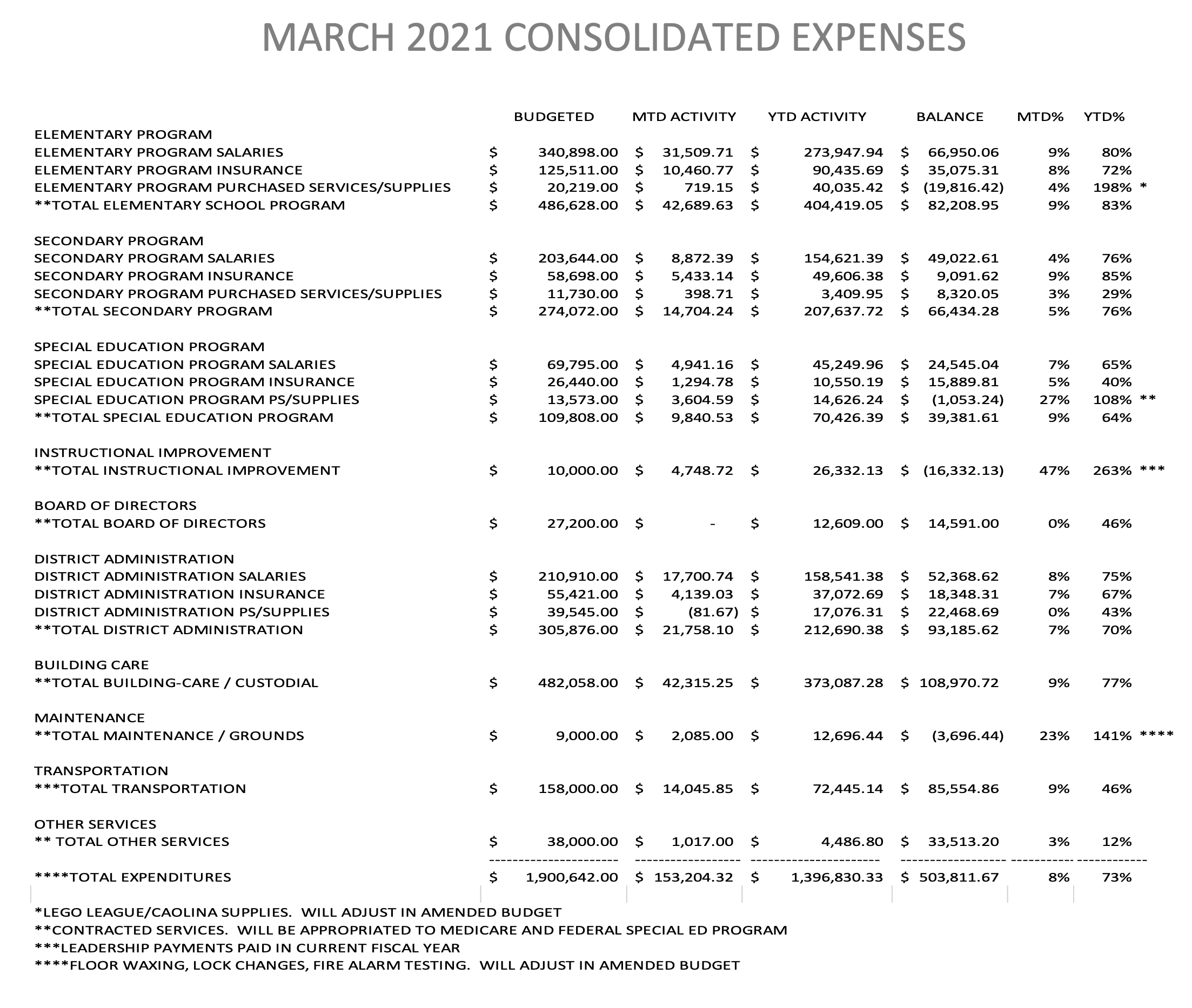 